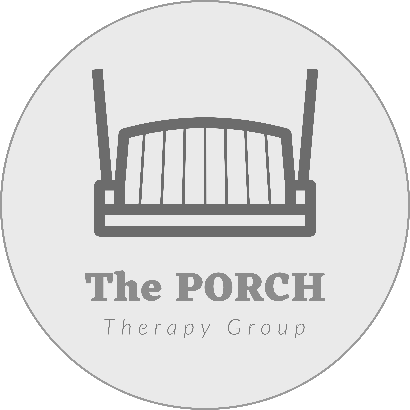 Sliding-Scale Fee Discount InformationIt is the policy of The PORCH Therapy Group to provide essential services regardless of the patient’s ability to pay.  The PORCH Therapy Group offers discounts based on family size and annual income.Please complete the following information and return to the therapist to determine if you or members of your family are eligible for a discount.The discount will apply to all services received at this clinic, but not those services received outside The PORCH Therapy Group.  You must complete this form every 12 months or if your financial situation changes.Please list spouse and dependents under the age of 18.Please list all sources of income.NOTE:  Copies of tax returns, pay stubs and other information verifying income may be required before a discount is approved.I, ________________________, certify that the family size and income information shown on page 2 of this application is correct.__________________________________				______________                   (signature)								(date)******************************************************************************Office Use OnlyPatient Name:Approved Discount:Approved by:Date Approved:Family InfoNameDate of BirthSelfSpouseDependentDependentDependentDependentSourceSelfSpouseOtherTotalGross wages, salaries, tips, etc.Income from business, self-employment and dependentsUnemployment compensation, workers' compensation, Social Security, SSI, public assistance, Veterans' Payments, Survivor Benefits, pension or retirementInterest, dividends, rents, royalties, income from estates, trusts, educational assistance, alimony, child support, assistance from outside the household and other miscellaneous sourcesTotal IncomeVerification ChecklistYesNoIdentification/Address:  driver's license, other ID, utility billIncome:  prior year tax return, recent pay stub, otherInsurance: insurance cards